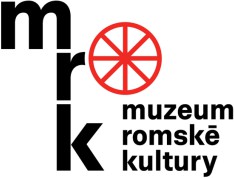 DOHODA O UKONČENÍ SMLOUVY O ZAJIŠTĚNÍ ČINNOSTI KOORDINÁTORA BOZP MRK/SOD 37/2023uzavřené dne 12. 9. 2023 (dále jen „Smlouva“), mezi níže uvedenými smluvními stranamiMuzeum romské kultury, státní příspěvková organizacese sídlem Bratislavská 246/67, 602 00 Brno IČO: 71239812zastoupené PhDr. Janou Horváthovou, ředitelkou (dále jen „Objednatel“)aOndřej Bromse sídlem XXXXXX PelhřimovIČO: XXXXXX(dále jen „Dodavatel“)Objednatel a Dodavatel jsou dále označováni společně též jako „Smluvní strany“.Smluvní strany se v souladu s čl. XII. odst. 2 Smlouvy dohodly na ukončení Smlouvy takto:1. Smluvní strany se v návaznosti na ukončení stavebních prací na díle „Centrum Romů a Sintů v Praze“ dohodly na ukončení Smlouvy ke dni 31. 12. 2023.Objednatel za výkon činnosti koordinátora BOZP po dobu provádění stavebních prací na díle „Centrum Romů a Sintů v Praze“ řádně a včas uhradil Dodavateli částku ve výši 13.800,- Kč bez DPH (16.698,- Kč vč. DPH), přičemž tato částka dle dohody Smluvních stran představuje konečnou odměnu náležející Dodavateli za výkon činnosti koordinátora BOZP dle Smlouvy.Smluvní strany prohlašují, že ke dni podpisu této dohody nemají vůči sobě žádných závazků ani dluhů ze Smlouvy plynoucích.Tato dohoda nabývá platnosti dnem jejího podpisu oběma Smluvními stranami a účinnosti dnem jejího uveřejnění v registru smluv. Uveřejnění dohody v registru smluv zajistí Objednatel.Tato dohoda je podepsána buď elektronicky za využití uznávaných elektronických podpisů, a to v jednom(1) vyhotovení, na kterém jsou zaznamenány uznávané elektronické podpisy zástupců smluvních stran,nebo je dohoda vyhotovena ve dvou (2) stejnopisech, z nichž každá ze Smluvních stran obdrží po jednom(1) vyhotovení.V Brně dne	V Praze dneObjednatel	DodavatelPhDr. Jana Horváthová	Ondřej BromředitelkaMuzeum romské kultury, státní příspěvková organizace, Bratislavská 67, 602 00 Brnoorganizace je zřízena Ministerstvem kultury ČR, je oprávněna nakládat s majetkem státu, dle z. č. 219/2000 Sb., a dále zřizovací listiny MRK platné od 1. 1. 2013, ve znění Rozhodnutí ministryně kultury č. 45/2012 ze dne 20. 12. 2012, ve znění Rozhodnutí ministra kultury č. 18/2017 ze dne 26. 10. 2017 a ve znění Rozhodnutí ministra kultury č. 13/2023 ze dne 13. 12. 2023.